    Фактична     мережанавчального закладу на 2023-2024н.р.станом на 01.01.2024 р.Директор                                         Лариса   ПАВЛІШЕВСЬКА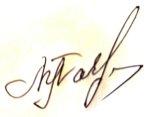 1-А2-А3-А4-АВсього1-4 кл.Всього1-4 кл.Ліцензійний обсяг34333329Кл.Уч.3603433332941295-А5-Б6-А7-А7-Б8-А9-А9-БВсього5-9 кл.Всього5-9 кл.Ліцензійний обсяг2423292619252420Кл.Уч.48047472945452544448190Всього 1-9 кл.Всього 1-9 кл.ГПДГПДСередня наповн.Середня наповн.Ліцензійний обсягКл.Уч.Гр..Уч.Кл.Уч.840123191301226,6840